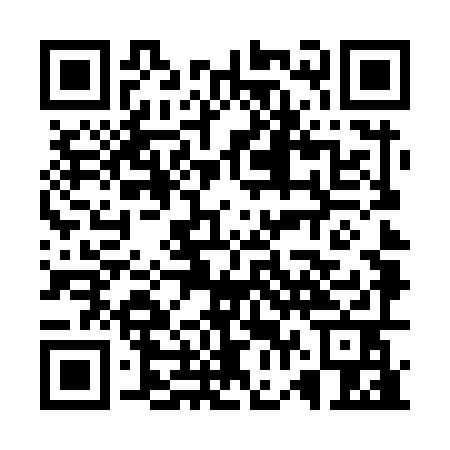 Prayer times for Rottnest Island, AustraliaWed 1 May 2024 - Fri 31 May 2024High Latitude Method: NonePrayer Calculation Method: Muslim World LeagueAsar Calculation Method: ShafiPrayer times provided by https://www.salahtimes.comDateDayFajrSunriseDhuhrAsrMaghribIsha1Wed5:276:5012:153:175:406:582Thu5:276:5112:153:175:396:573Fri5:286:5112:153:165:386:564Sat5:296:5212:153:155:376:565Sun5:296:5312:153:155:366:556Mon5:306:5312:153:145:356:547Tue5:306:5412:143:135:356:538Wed5:316:5512:143:135:346:539Thu5:326:5512:143:125:336:5210Fri5:326:5612:143:115:326:5111Sat5:336:5712:143:115:316:5112Sun5:336:5712:143:105:316:5013Mon5:346:5812:143:105:306:5014Tue5:346:5912:143:095:296:4915Wed5:357:0012:143:095:296:4916Thu5:357:0012:143:085:286:4817Fri5:367:0112:143:085:286:4818Sat5:377:0212:143:075:276:4719Sun5:377:0212:143:075:266:4720Mon5:387:0312:143:065:266:4621Tue5:387:0312:153:065:256:4622Wed5:397:0412:153:055:256:4623Thu5:397:0512:153:055:246:4524Fri5:407:0512:153:055:246:4525Sat5:407:0612:153:045:246:4526Sun5:417:0712:153:045:236:4427Mon5:417:0712:153:045:236:4428Tue5:427:0812:153:045:226:4429Wed5:427:0812:153:035:226:4330Thu5:437:0912:163:035:226:4331Fri5:437:1012:163:035:226:43